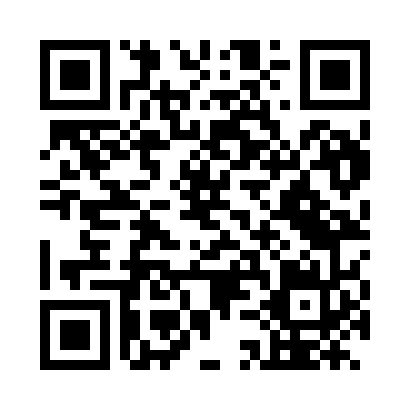 Prayer times for Pamplona, Navarre, SpainWed 1 May 2024 - Fri 31 May 2024High Latitude Method: Angle Based RulePrayer Calculation Method: Muslim World LeagueAsar Calculation Method: HanafiPrayer times provided by https://www.salahtimes.comDateDayFajrSunriseDhuhrAsrMaghribIsha1Wed5:107:002:047:029:0810:512Thu5:086:592:047:029:0910:533Fri5:066:582:037:039:1010:554Sat5:046:562:037:049:1110:565Sun5:026:552:037:049:1210:586Mon5:006:542:037:059:1311:007Tue4:586:522:037:069:1411:018Wed4:566:512:037:069:1511:039Thu4:546:502:037:079:1711:0510Fri4:526:492:037:079:1811:0711Sat4:516:482:037:089:1911:0812Sun4:496:472:037:099:2011:1013Mon4:476:462:037:099:2111:1214Tue4:456:452:037:109:2211:1315Wed4:446:432:037:119:2311:1516Thu4:426:422:037:119:2411:1617Fri4:406:412:037:129:2511:1818Sat4:396:412:037:129:2611:2019Sun4:376:402:037:139:2711:2120Mon4:356:392:037:139:2811:2321Tue4:346:382:037:149:2911:2522Wed4:326:372:037:159:3011:2623Thu4:316:362:037:159:3111:2824Fri4:296:362:037:169:3211:2925Sat4:286:352:047:169:3311:3126Sun4:276:342:047:179:3411:3227Mon4:256:332:047:179:3511:3428Tue4:246:332:047:189:3511:3529Wed4:236:322:047:189:3611:3630Thu4:226:322:047:199:3711:3831Fri4:216:312:047:199:3811:39